                                                          MEETING AGENDA	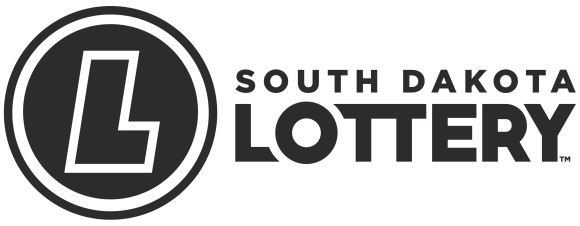 Welcome		Chair ShormaRoll Call		Angela BieberApproval of Agenda		Chair ShormaApproval of Minutes – March 21, 2019 meeting		Chair ShormaConflict of Interest		Chair ShormaExecutive Director Comments		 Executive Director Norm LingleLotto System Conversion Update		Executive Director Norm LingleUpdate on Open Meeting Laws and SB91                                      Chief Legal Counsel Mike HoudyshellDeclaratory Ruling 19-1	Deputy Executive Director Clark Hepper FY19 Instant/Draw Game Review	 Business Analyst Elizabeth BurdickSales Report		Director of Sales Marla GruberMarketing Report                                                                   	 Director of Marketing Tom HellandVideo Lottery Report                                           Director of Video Lottery and Security Brandi HoernerPublic Comment		Chair ShormaNext Meeting – September 12, 2019		Executive Director Norm LingleExecutive Session per SDCL 1-25-2 (3) and (4)          - Consulting with legal counsel about contractual                                                                                                   matters and preparing for contract negotiationsAdjournment		Chair Shorma Individuals wanting to testify before the Lottery Commission must sign the attendance sheetand in prefacing their remarks, state their name and the entity they represent.NOTE: This meeting is being held in a physically accessible location. Individuals needing assistance,pursuant to the Americans with Disabilities Act, should contact the South Dakota Lottery at 605.773.5770 in advance of the meeting to make any necessary arrangements in advance of the meeting to make any necessary arrangements.